Normal Forest: Concept of normality in even aged forest: Normal series of age gradation/age classes, normal increment, normal growing stock and their determination, Relationship between normal volume and normal Increment and Flury’s Constant. Concept of normality in uneven aged forest: normal distribution of trees of all ages per unit area and normal size class distribution. Concept of normality in Pakistani forestry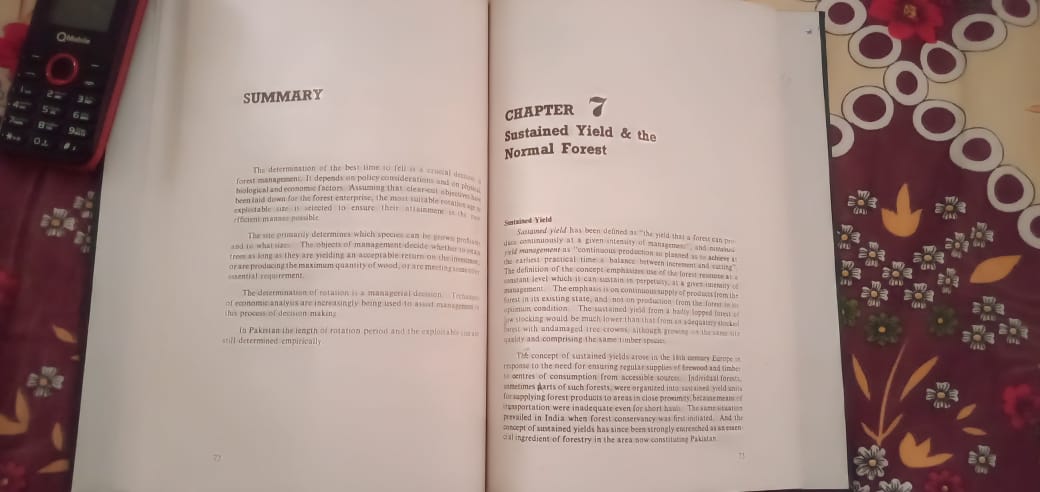 